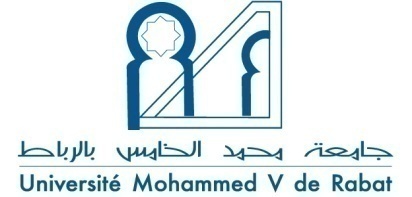 Procédure pour l’octroi du Fonds de mobilité de l’UM5RLe fonds de mobilité a été instauré par l’université Mohammed V de Rabat afin d’encourager les enseignants chercheurs à produire des publications et de rester à jour au regard des évolutions scientifiques et techniques du système éducatif et de recherche international.Le fonds de mobilité permet de financer :Les frais de transport aller/retour (classe économique) ;Les frais de séjour (un jour avant et un jour après la tenue de la manifestation avec un plafond de 7 jours au maximum ;Les frais d’inscription.Ces trois rubriques peuvent être prises en charge totalement ou partiellement avec un plafond de 15 000,00 Dh et ce une fois tous les deux ans.Acteurs :- L’enseignant chercheur ;- Le chef d’établissement;- Le président,Circuit documentaire :Le dossier du fonds de mobilité doit être adressé au Président de l’Université avec avis du chef de l’établissement.Le dossier passe par le bureau d’ordre de l’établissement d’attache pour ensuite être enregistré au bureau d’ordre de la Présidence.Un courrier officiel sera adressé au demandeur sous couvert de la voie hiérarchique, ce courrier précise la décision d’acceptation ou de regret vis-à-vis de cette mobilité.En cas d’avis favorable, le courrier détaille les prestations  prises en charge par la l’établissement d’attache.